МИНИСТЕРСТВО НА ЗЕМЕДЕЛИЕТО И ХРАНИТЕ – СОФИЯ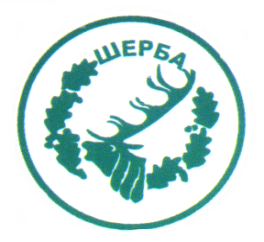 „СЕВЕРОИЗТОЧНО ДЪРЖАВНО ПРЕДПРИЯТИЕ” ДПТП:  ДЪРЖАВНО ЛОВНО СТОПАНСТВО „ШЕРБА”9100, с. Горен чифлик,ул. „Шерба” 7, Варненска областТел.  05141/2358, Е-mail: dls.sherba@dpshumen.bg	..............................................................................................................Изх.№ 1320/30.10.2015 г.офис с.Старо ОряховоИнформация по чл. 22б, ал. 2 т. 14 от ЗОПУведомяваме всички заинтересовани, че на основание сключен договор                      № Др-22/10.06.2015 г. между ТП ДЛС „Шерба“ и „Доба“ ЕООД с предмет                   „Периодична доставка, осъществена чрез покупка  на прогнозни видове масла, консумативи и резервни части за бензиномоторни триони /БМТ/ и други,  съгласно техническа спецификация за нуждите на ТП „ДЛС Шерба” през 2015 год.”във връзка със заповед № 288/02.12.2014 г. на Директора на СИДП ДП гр. Шумен е извършено плащане, както следва:ЗАМ.ДИРЕКТОР:   /п/ печат                         /инж. Р.Радев/Упълномощен със Заповед №404/16.12.2014г. на Директора на ТП ДЛС „Шерба“№Основание за плащанеРазмер на плащането – лв. без ДДСДата на плащането1Фактура № 0000227020/07.10.2015 г.22.08 лв.23.10.2015 г.2Фактура № 0000227021/07.10.2015 г.148.44 лв.23.10.2015 г.3Фактура № 0000227022/07.10.2015 г.24.55 лв.23.10.2015 г.